18 MART ŞEHİTLER GÜNÜ ANMA PROGRAMITOPLANTI TUTANAĞIDAYANAK4768 sayılı 18 Mart Gününün Şehitler Günü ve 19 Eylül Gününün Gaziler Günü İlan Edilmesi Hakkında Kanun18 Mart Şehitler Günü ve 19 Eylül Gaziler Gününde Yapılacak Törenler Hakkında Yönetmelik4/9/1973 tarihli ve 7/7058 sayılı Bakanlar Kurulu Kararı ile yürürlüğe konulan “Resmî Bayramlar ve Anma Günlerinde Anıtlara Konulacak Çelenklerin Hazırlanması ve Sunulması Hakkında Yönetmelik”PROGRAM VE SORUMLULUKLAR1-ÇELENK SUNMA PROGRAMI   Çelenk Sunma Töreni, 18 Mart 2015 Cuma günü saat 09.00’da Hükümet Meydanında İlçe Milli Eğitim Müdürlüğünün koordinesinde 4/9/1973 tarihli ve 7/7058 sayılı Bakanlar Kurulu Kararı ile yürürlüğe konulan “Resmî Bayramlar ve Anma Günlerinde Anıtlara Konulacak Çelenklerin Hazırlanması ve Sunulması Hakkında Yönetmelik” te belirtilen usul ve esaslar çerçevesinde yapılacaktır.         	a-18 Mart 2015 Cuma günü saat 08.55'te daire amirleri, kurum ve kuruluş temsilcileri, İlçe Jandarma Komutanlığı ve İlçe Emniyet Amirliğince davet edilecek ilçemizdeki şehit yakınları, okullardan bayrak ve flama grupları ile İmam Hatip Ortaokulundan 20 kişilik öğrenci grubu Hükümet Konağı bahçesindeki Atatürk Anıtı önünde hazır bulunacaklardır. b-Çelenk Sunma Töreni’nde tören yöneticiliği Münire Mustafa AYDOĞDU Beden Eğitimi Öğretmeni Yahya ŞAHİN tarafından yapılacaktır.c- Cumhuriyet Ortaokulu Bilişim Teknolojileri Öğretmeni Serhat GENÇ tarafından tören alanında saygı duruşu ve İstiklal Marşı için CD, dizüstü bilgisayar ve gerekli elektronik aksam hazır bulundurulacaktır.ç) Çelenk Sunma Töreni Saha sorumlusu Koyulhisar Anadolu İmam Hatip Lisesi Müdürü Ertuğrul YILDIZ’ dır.d- Tören sunuculuğunu Koyulhisar İmam Hatip Ortaokulu Türkçe Öğretmeni Cihan SARIDEMİR yapacaktır.e) Günün anlam ve önemine uygun konuşma Koyulhisar Anadolu İmam Hatip Lisesi Müdürü Ertuğrul YILDIZ tarafından yapılacaktır.f-Tören sunucusu tarafından yapılacak davet üzerine Kaymakamlık, Garnizon Komutanlığı, Belediye Başkanlığı tarafından hazırlanan çelenkler, protokol sırasına göre Atatürk Anıtına konulacaktır. g- Büyük Önder Atatürk, Türk büyükleri ve şehitlerimiz anısına bir dakikalık saygı duruşunu müteakiben Cumhuriyet Ortaokulu Müzik Öğretmeni Oğuzhan ÖZTÜRK yönetiminde, İmam Hatip Ortaokulundan 20 kişilik öğrenci grubu ile birlikte CD eşliğinde İstiklal Marşı söylenecek ve Koyulhisar Anadolu İmam Hatip Lisesi tarafından görevlendirilecek üç öğrenci tarafından Türk bayrağı göndere çekilecektir.  ğ- İlçemiz Şehitliği törene katılanlarca ziyaret edilecektir.h-Şehit yakınları tören bitiminde Kaymakamlık Makamında ve Garnizon Komutanlığında kabul edilecektir.2- ŞEHİTLER GÜNÜ ANMA PROGRAMI Anma Programı, 18 Mart 2015 Cuma günü saat 10.00'da Mehmet Kavala Çok Programlı Anadolu Lisesi Konferans Salonunda Koyulhisar Anadolu İmam Hatip Lisesi koordinesinde sunulacaktır.a- İlçe programının koordinasyonu ve sunum programı iş ve işlemleri ile sekreteryası Koyulhisar Anadolu İmam Hatip Lisesi Müdürlüğünce yapılacaktır.	b- Anma Programının yapılacağı binadaki ses ve sahne düzeni Mehmet Kavala Çok Programlı Anadolu Lisesi Müdürlüğü tarafından kurulacak, gerekli kontrolleri yapılacak ve tören öncesinden hazır bulundurulacaktır.	c-Program, saygı duruşunu müteakip İstiklal Marşı’nın okunması ile başlayacaktır.	ç- Açılış konuşması ilçe Milli Eğitim Müdürü Battal AKMAN tarafından yapılacaktır.	d-Kompozisyon yarışmasında ilçe birincisi olan öğrenci yazısını okuyacaktır.	e- Anma Programına katılanlar ilçemiz tarih öğretmenleri tarafından Çanakkale Savaşları ve Çanakkale Zaferi hususunda bilgilendirilecektir.	f- Günün anlam ve önemine uygun video ve slayt gösterileri hazırlanacaktır.	g- Kompozisyon yarışmasında birinci olan öğrenci anma programında ödüllendirilecektir.	ğ- İmam Hatip Lisesi Öğrenci Korosu, günün anlamına uygun türküleri seslendirecektir.		ı- Anma Programı Saha sorumlusu Koyulhisar Anadolu İmam Hatip Lisesi Müdürü Ertuğrul YILDIZ’ dır.GÖREV ve SORUMLULUKLARa- İlçe Eser İnceleme Komisyonu, 08/03/2016 tarihinde saat 09.00’da toplanarak ilçe birincisi kompozisyonu belirleyecektir.b- Açılış konuşması İlçe Milli Eğitim Müdürü Battal AKMAN tarafından yapılacaktır.c- Çanakkale Savaşları ve Çanakkale Zaferi’nin medeniyet tarihimizdeki yeri ve önemi ile ilgili açıklamalar Koyulhisar Anadolu İmam Hatip Lisesi Tarih Öğretmeni Numan Korkmaz tarafından yapılacaktır.d- Anma Programı sunuculuğu Koyulhisar Anadolu İmam Hatip Lisesi Türkçe Öğretmeni Cihan SARIDEMİR tarafından yapılacaktır.e- Günün anlam ve önemine uygun video ve slayt gösterimi Koyulhisar Anadolu İmam Hatip Lisesi Türk Edebiyatı Öğretmeni Arzu YILMAZ tarafından hazırlanacaktır.f- Koyulhisar Anadolu İmam Hatip Lisesi Öğrenci Korosunun hazırlanmasından ve Koronun seslendireceği eserlerin tespitinden Cumhuriyet Ortaokulu Müzik Öğretmeni Oğuzhan ÖZTÜRK sorumlu olacaktır.g-İç Program, 11/03/2015 tarihine kadar Koyulhisar Anadolu İmam Hatip Lisesi tarafından İlçe Milli Eğitim Müdürlüğüne bildirilecektir.ğ- Çelenk Sunma Töreninin gerçekleştirileceği Hükümet Meydanındaki kürsü,ses düzeni ve tören yeri düzeni Koyulhisar Belediyesi tarafından kurulacaktır.Çelenk Sunma Tören yeri ve Koyulhisar Şehitlik’ inin temizliği ilçe Belediyesince sağlanacaktır.		h- Şehitlik ziyareti esnasında İlçe Müftüsü tarafından günün anlamına uygun duada bulunacak olup dua esnasında seyyar ses sistemi İlçe Müftülüğünce hazır bulundurulacaktır.		ı- Tören alanındaki elektrik akışının sağlıklı bir şekilde sağlanması hususunda ÇEDAŞ İşletme Başmühendisliğince gerekli tedbirler alınacaktır.		 i- 18 Mart Şehitler Günü ve 19 Eylül Gaziler Gününde Yapılacak Törenler Hakkında Yönetmelik’in 11. Maddesi hükmü doğrultusunda anma günü resmi daire, özel kuruluşlar, müesseseler, askeri birlik ve karargahlar Türk Bayrağı ve Atatürk Posterleri ile donatılacaktır.k-Anma Programı, Çelenk Sunma Töreni ve Şehitlik Ziyareti süresince güvenlik hizmetleri İlçe Emniyet Amirliğince, sağlık hizmetleri ise Sağlık Grup Başkanlığınca verilecektir. 01/03/2016            YÜRÜTME KOMİTESİ                 İmza                                            İmza				        İmza               İmza                                                         			                      İmzaT.C.KOYULHİSAR KAYMAKAMLIĞIİLÇE MİLLİ EĞİTİM MÜDÜRLÜĞÜ18 MART ŞEHİTLER GÜNÜ ANMA PROGRAMI(2016)Mustafa GÜNGÖRYılmaz GÜNGÖROsman EPSİLELİKaymakamİlçe Jandarma KomutanıBelediye BaşkanıBurhan ÖKSÜZLERBattal AKMANİlçe Emniyet Amiriİlçe Milli Eğitim Müdürü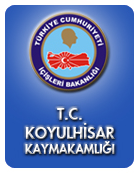 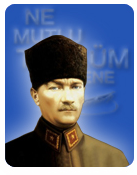 